Duración 04 días  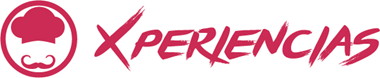 Llegadas: diarias, 05 de febrero 2022 al 09 de junio 2023Mínimo 02 pasajerosServicios compartidos.Día 1.- Quebec o Montreal – CharlevoixRecepción en el aeropuerto u hotel de Quebec o Montreal (consulte suplemento a Montreal, no incluido) y traslado al hotel Club Med Charlevoix (aproximadamente 90 minutos). Alojamiento.Días 2 y 3.- CharlevoixCon impresionantes vistas del Río St. Lawrence, este nuevo resort ofrece una experiencia única para familias, parejas y amigos durante todo el año. Es el lugar ideal para tus vacaciones de invierno gracias a su proximidad a las pistas: disfruta del esquí más espectacular al este de las Montañas Rocosas. Alojamiento.Día 4.- Charlevoix – Quebec o MontrealA la hora indicada traslado al aeropuerto o la ciudad de Quebec o Montreal (consulte suplemento a Montreal, no incluido) aproximadamente 90 minutos. Fin de los servicios.Se necesita permiso eTA para visitar Canadá. Además de los requerimientos y lineamientos indicados para el ingreso a Canadá vigentes al momento del viaje derivados de la pandemia por COVID-19 Incluye:3 noches de alojamiento en hotel Clubmed Charlevoix en Habitación Superior en régimen Todo Incluido.Traslados de llegada y salida en servicios compartidos en vehículos de capacidad controlada y previamente sanitizado (desde y hacia Quebec, aeropuerto u hotel, consulte suplemento hacia Montreal).Impuestos hoteleros y/ resort fees.Asistencia de viaje Básica con Universal Assistance.No incluye:Impuestos y Franquicia de Equipaje.Alimentos y/o servicios no especificados u opcionales.Manejo de equipaje extraTodo servicio no descrito en el precio incluyePropinas y gastos personales. Se recomienda propina para chofer y guía de 4USD por día de tour.eTA de ingreso a CanadáImportante:Debido al impacto del Covid – 19, todos los tours están sujetos a cambios (días de operación, incluidos, pick up, horarios). En caso que algún tour no esté disponible en el momento del viaje, estaremos ofreciendo una alternativa de tour o el reembolso del mismo.Máximo 2 menores por habitación, compartiendo con 2 adultos.Edad de los menores 3 a 11 años y junior 12 a 15 añosEl ETA es un permiso electrónico que permite a los Ciudadanos Mexicanos ingresar a Canadá y es obligación de los pasajeros solicitarla antes de viajar NO nos hacemos responsables en caso de olvido. El costo es de $7 CAD por persona y la solicitud se hace rápidamente en línea desde: www.canada.ca/eta (descripción http://www.cic.gc.ca/english/visit/eta-facts-es.asp)Los hoteles están sujetos a cambio según la disponibilidad al momento de la reserva por el tour operador. En ciertas fechas, los hoteles propuestos no están disponibles debido a eventos anuales preestablecidos. En esta situación, se mencionará al momento de la reserva y confirmaremos los hoteles disponibles de la misma categoría de los mencionados.Habitaciones estándar. En caso de preferir habitaciones superiores favor de consultar.No se reembolsará ningún traslado o visita en el caso de no disfrute o de cancelación del mismo.El orden de las actividades puede tener modificacionesAl momento de su registro en el hotel, una tarjeta de crédito le será requerida, esto es con el fin de garantizar que usted se compromete a no dañar la habitación y dejarla en las mismas condiciones que le fue entregada. La Tarjeta de crédito le ayudara también para abrir crédito dentro de las instalaciones del hotel para consumo interno. Manejo de Equipaje en el autobús máximo de 1 maleta por persona. En caso de equipaje adicional costos extras pueden ser cobrados en destino.Los traslados regulares entre las 22hrs y 07hrs tienen un cargo extra del 30.00USD por pasajero.Para poder confirmar los traslados debemos recibir la información completa a más tardar 30 días antes de la salida. Si no recibimos esta información el traslado se perderá sin reembolso.Precios sujetos a confirmación y Black Outs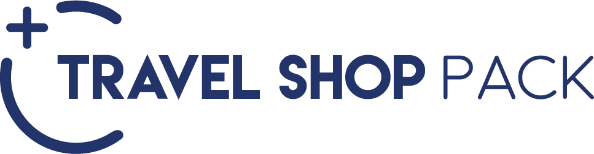 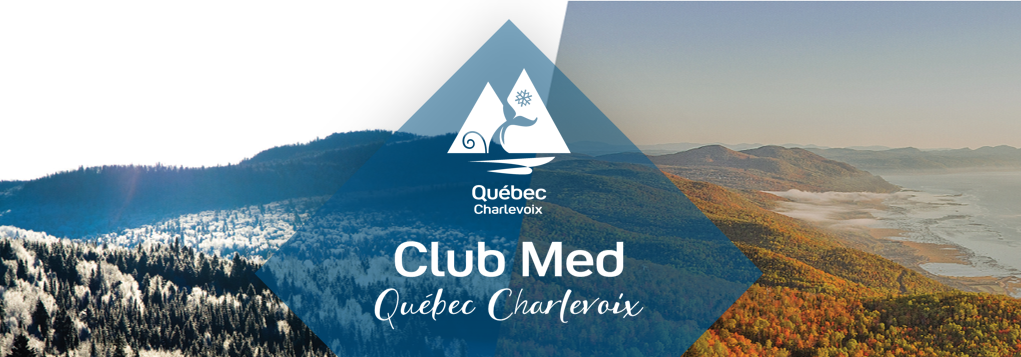 Un resort único – El único Resort de Ski Todo Incluido. Moderno e Inspirado en la Región y Paisajes.Habitaciones: Superiores, Superior Vista al Mar y Superior FamiliarPlan Todo Incluido: Alimentos en Pensión Completa, bebidas en Servicios de Bar y Snack y   Actividades (algunas actividades generan costos como el Trineo y Trineo jalado por Perros)Resort de Ski In/out: La propiedad está ubicada a pie de montaña y frente al Rio San Lorenzo e                                                     incluye el Ski Pass que incluye Ski-Lift y Clases Grupales de Ski.				La renta de Equipo de Ski es opcional.Kids Club:	         De 4 a 17 años.	WiFi y Propinas Incluidas.	Opcionales como: SPA, Renta de Equipo de Ski, Renta de Snowboard, Senderismo etc.Importante:La Renta de Ropa Invernal NO está disponibleHOTELES PREVISTOS O SIMILARESHOTELES PREVISTOS O SIMILARESHOTELES PREVISTOS O SIMILARESCIUDADHOTELCAT.CHARLEVOIXCLUB MED QUEBEC CHARLEVOIXPCHECK IN - 15:00HRS // CHECK OUT- 12:00HRSCHECK IN - 15:00HRS // CHECK OUT- 12:00HRSCHECK IN - 15:00HRS // CHECK OUT- 12:00HRSTARIFA POR PERSONA EN USDTARIFA POR PERSONA EN USDTARIFA POR PERSONA EN USDTARIFA POR PERSONA EN USDSOLO SERVICIOS TERRESTRESSOLO SERVICIOS TERRESTRESSOLO SERVICIOS TERRESTRESSOLO SERVICIOS TERRESTRESDBLJNR 12-15MNR 3-1109 ABR - 10 JUN / 03-16 DIC 2022105091074011-24 JUN / 24 SEP - 21 OCT 2022110095076025 JUN - 01 JUL 20221190103081002 JUL - 26 AGO 20221240107083027 AGO - 23 SEP 20221220105082017-23 DIC 202220001680122024-30 DIC 202220701730125031 DIC 2022 - 06 ENE 202316801420105007 ENE - 17 FEB 20231390118091018 FEB - 17 MAR 202316201370102018-31 MAR / 10-30 JUN 2023112097078008 ABR - 09 JUN 20231060920740TARIFA POR PERSONA EN USDTARIFA POR PERSONA EN USDTARIFA POR PERSONA EN USDTARIFA POR PERSONA EN USDSERVICIOS TERRESTRES Y AÉREOSSERVICIOS TERRESTRES Y AÉREOSSERVICIOS TERRESTRES Y AÉREOSSERVICIOS TERRESTRES Y AÉREOSDBLJNR 12-15MNR 3-1109 ABR - 10 JUN / 03-16 DIC 202216401500133011-24 JUN / 24 SEP - 21 OCT 202216901540135025 JUN - 01 JUL 202217801620140002 JUL - 26 AGO 202218301660142027 AGO - 23 SEP 202218101640141017-23 DIC 202225902270181024-30 DIC 202226602320184031 DIC 2022 - 06 ENE 202322702010164007 ENE - 17 FEB 202319801770150018 FEB - 17 MAR 202322101960161018-31 MAR / 10-30 JUN 202317101560137008 ABR - 09 JUN 2023165015101330RUTA AÉREA PROPUESTA CON AIR CANADÁ SALIENDO DE LA CIUDAD DE MÉXICO: MÉXICO - MONTREAL - QUEBEC - MONTREAL - MÉXICOIMPUESTOS (SUJETOS A CONFIRMACIÓN): 350 USD POR PASAJEROLOS VUELOS SUGERIDOS NO INCLUYEN FRANQUICIA DE EQUIPAJE - COSTO APROXIMADO 40 USD POR TRAMO POR PASAJERO.SUPLEMENTO PARA VUELOS DESDE EL INTERIOR DEL PAÍS - CONSULTAR CON SU ASESOR TRAVEL SHOPTARIFAS SUJETAS A DISPONIBILIDAD Y CAMBIO SIN PREVIO AVISO SE CONSIDERA MENOR DE 3 A 11 AÑOS Y JUNIOR DE 12 A 15 AÑOSVIGENCIA: 09 DE JUNIO 2023CONSULTAR SUPLEMENTOS PARA TEMPORADA ALTA Y PARA OCUPACIÓN SENCILLA, TRIPLE Y CUADRUPLEOPCIONALESOPCIONALESOPCIONALESOPCIONALESTARIFA POR PERSONA EN USDTARIFA POR PERSONA EN USDTARIFA POR PERSONA EN USDTARIFA POR PERSONA EN USDINCLUYEADTJNR 12-15MNR 3-11RENTA DE EQUIPO DE SKI - BASICO - CASCO/BOTAS Y SKI707050RENTA DE EQUIPO DE SKI - INTERMEDIO - CASCO/BOTAS Y SKI7070N/ARENTA DE EQUIPO DE SKI - AVANZADO - CASCO/BOTAS Y SKI9090N/ARAQUETAS DE NIEVE606060TABLA DE SNOWBOARD SPORT CON BOTAS DE SNOWBOARD160160N/ASUPLEMENTO TRASLADO DESDE MONTREAL (HOTEL O AEROPUERTO)380380380